Интегрированное занятие по развивающей психологии и художественной литературе в подготовительной группе по сказке "Цветик-семицветик" В.КатаеваЦель  занятия: эмоционально-личностное  развитие детей, создание положительного эмоционального настроя в группе.Образовательные задачи: закрепить знания о содержании сказки  В. Катаева «Цветик- семицветик», способствовать повышению познавательного интереса,закрепить знание об основных цветах спектра.Воспитательные задачи: стимулировать эмоциональное восприятие книги,формировать положительную мотивацию к чтению,воспитывать  доброжелательное отношение друг к другу,воспитывать  нравственные чувства,  общечеловеческие ценности.Развивающие задачи: развивать познавательные процессы, речь,развивать эмоциональную и интонационную выразительность, развивать мимику и выразительные движения тела,развивать коммуникативные навыки,развивать процессы творческого мышления, памяти, внимания, воображения;
Предварительная работа: прочтение книги В.Катаева « Цветик-Семицветик», знакомство с основными цветами спектра,разучивание с детьми фразы «Каждый охотник желает знать, где сидит фазан»,разучивание с детьми  приговоров из сказки («Лети, лети, лепесток…»), знакомство с эмоциями,проведение дидактической игры  на классификацию животных,игры  в лото « Чей домик?», « Животные», «Зоопарк настроений», разучивание игры  «Море волнуется…». Оборудование и материалы: Презентация к произведению «Цветик - семицветик», по три цветка из картона для каждого ребенка красного, оранжевого и синего цвета и три клумбы – круглую, квадратную и прямоугольную, аудиозаписи: «Шум ветра», «Шум моря», баранки по количеству детей.НОД.Упражнение «ЗАКОНЧИ ПРЕДЛОЖЕНИЕ»Детям предлагается закончить предложения:Винни-пух любит, когда…Карлсону весело, если…Снегурочка весною грустит, потому что …Незнайке больше всего хочется …Однажды Кощей Бессмертный испугался того, что …Красная Шапочка обрадовалась, когда …Кот Матроскин больше всего любит, когда …Лучший друг Карлсона – это …Что в голове у Винни-Пуха? (опилки) Летательный аппарат Бабы-Яги? (Ступа.)Он с пропеллером и живет на крыше. (Карлсон.) Сказочный человек огромного роста? (Великан.) Он от бабушки ушел и от дедушки ушел? (Колобок.) Как зовут собаку доктора Айболита? (Авва.) Девочка, вступившая в борьбу со Снежной Королевой. (Герда.)Мудрый питон и друг Маугли. (Каа.) Как зовут девочку, побывавшую в Зазеркалье? (Алиса.)Психолог: У нас сегодня необычная встреча. У нас встреча с одной очень-очень хорошей книгой.  А как называется эта книга – мы сейчас узнаем.Психолог читает начало книги: Жила-была девочка Женя…Ребята, вы узнали эту книгу? О чем эта сказка?  (Ответы детей).Психолог: А хотите поиграть в сказку? Звучит фонограмма «Шум ветра». Презентация – желтый лепесток (слайд 1).Психолог: Вы догадались, что это? (Лепесток). Этот желтый лепесток Девочка Женя оторвала самый первый, чтобы вернуться домой, помните?              А какие слова она при этом произнесла?  (Ответы детей). Она еще не была уверенна, что этот цветок волшебный, и поэтому произносила слова с интересом, с любопытством. Попробуйте  и вы.Психогимнастика на выражение эмоции. Упражнение на интонирование фразы.Психолог: Женя  вернулась домой. А мы поможем найти свои дома  животным.Дидактическая игра «Кто, где живет?»В болоте – В берлоге – В конуре – В хлеву – В конюшне – В курятнике – В скворечнике – В дупле – В улье – В хатке – В муравейнике – В аквариуме – В гнезде – В логове – В норе ––   В море -   Звучит фонограмма «Шум ветра». Презентация – красный лепесток (слайд 2).Психолог: Этот лепесток Женя потратила на то, чтобы…(склеить разбитую вазу). Она очень спешила, чтобы мама не успела заметить, и  произносила волшебные слова торопясь. Попробуйте и вы.Психогимнастика  на выражение эмоции. Упражнение на интонирование фразы.Психолог: Ваза в сказке сделалась, как новая. А ваза была стеклянная.Упражнение «Назовите правильно, сделано из…»– Сок из винограда – виноградный,– Сковорода из чугуна – (чугунная),– Сок из сливы – (сливовый),– Посуда из дерева – (деревянная),– Шапка из меха – (меховая),– Сок из моркови – (морковный),– Монета из золота – (золотая),– Кувшин из глины – (глиняный),– Сок из клубники – (клубничный),– Платок из шерсти – (шерстяной),– Блузка из шелка – (шелковая),- Гвоздь из железа – (железный),- Кораблик из бумаги – (бумажный),- Кубик из пластмассы - (пластмассовый),- Колесо из резины – (резиновое).Звучит фонограмма «Шум ветра». Презентация – синий лепесток (слайд 3).Психолог: Синий лепесток Женя оторвала третьим, чтобы … (попасть на Северный полюс). Она уже точно знала, что цветок выполнит любое ее желание и поэтому произнесла волшебные слова уверенно, с гордостью. Попробуете?Психогимнастика  на выражение эмоции. Упражнение на интонирование фразы. Психолог: Женя, конечно, попала на Северный полюс. А кого она там встретила? (Белых медведей). Психолог: А во что девочка была одета? (Ответы детей). Она, конечно же, замерзла.Психолог: Покажите, как бедной Жене было холодно в одном летнем платьице, с голыми ногами на морозе в сто градусов!Звучит фонограмма «Шум ветра». Презентация – зеленый лепесток (слайд 4).Психолог: Чего больше всего в этот момент хотела Женя? (Ответы детей).   Но она произносила волшебные слова, замерзая.Психогимнастика  на выражение эмоции. Упражнение на интонирование фразы.Психогимнастика «Холодно».Психолог: А кого еще можно встретить на Севере? Давайте поиграем в игру: если животное, которое я назову, живет на Севере – вы покажите, что там, на Севере, холодно, а если – в Жарких странах, то – как там жарко.  Игра «Холодно – жарко»Жираф – Морж – Белый медведь – Бегемот – Шимпанзе – Пингвин – Крокодил – Песец – Слон – Носорог.Звучит фонограмма «Шум ветра». Презентация – оранжевый лепесток (слайд 5).Психолог: Это лепесток – какой по счету? – пятый – Женя потратила на игрушки.  Позавидовала другим – даже глаза от зависти стали желтыми, как у козы. Пожадничала и сказала – как?Психогимнастика  на выражение эмоции. Упражнение на интонирование фразыПсихолог: А теперь давайте превратимся в игрушки.Игра «Море волнуется».Звучит фонограмма «Шум ветра». Презентация – фиолетовый лепесток (слайд 6).Психолог: На что девочка потратила этот лепесток? (ответы  детей). Вы представляете, какой шум могут поднять 5 миллионов говорящих кукол? Женя никуда не могла деться от них, ее охватил ужас! Она хотела, чтоб все быстрее закончилось! Скажите волшебные слова так,  как Женя.Психогимнастика  на выражение эмоции. Упражнение на интонирование фразы.Игра “Каждой вещи свое место”Психолог спрашивает у детей, где должны находиться:– книги – (на полке, в шкафу);– ручки – (в пенале);– бумага – (в столе);– хлеб – (в хлебнице);– суп – (в кастрюле);– соль – (в солонке);– сахар – (в сахарнице);– деньги – (в кошельке);– паста – (в тюбике);– мыло – (в мыльнице);Психолог обращает внимание детей на количество собранных лепестков.Психолог : Посмотрела Женя на свой цветик-семицветик, и увидела, что остался всего один лепесток. « Вот так штука! – подумала Женя. – Шесть лепестков, оказывается, потратила, и никакого удовольствия. Ну, ничего. Впредь буду умнее».Психолог располагает лепестки в соответствии с цветами радуги.Психолог: Как вы думаете, какой цвет  у последнего лепестка? (Голубой). Как вы догадались? Какой есть стишок про цвета радуги?Каждый Охотник Желает Знать Где Сидит ФазанЗвучит фонограмма «Шум ветра». Презентация – голубой лепесток (слайд 7).Психолог: Последний лепесток остался у Жени. Что же она сделала? А знаете, как она произнесла волшебные слова? «…девочка бережно оторвала последний лепесток, на минутку прижала его к глазам, потом разжала пальцы и запела тонким голоском, дрожащим от счастья». Представьте, как Женя произносила эти слова.Упражнение на интонирование фразыПсихолог: Ребята, а вы поняли, почему голос у Жени дрожал от счастья? (Ответы детей) (презентация). Иллюстрация?.Этот сказочный цветок Все, что хочешь, сделать мог. Лепесток проделал круг.                                                                                                         И уже здоров твой друг.  Упражнение “Цветы на клумбах”.                                                                      Психолог  предлагает детям распределить цветы на клумбах в соответствии с рассказом: “Красные цветы росли не на круглой и не на квадратной клумбе, оранжевые – не на круглой и не на прямоугольной. Где, какие цветы росли?” (красный цветок на прямоугольной клумбе, оранжевый – на квадратной, синий цветок – на круглой клумбе).Ребята, мы сегодня играли в сказку, собрали из лепестков Цветик-семицветик. Представьте, если бы у вас был один волшебный лепесток, и вы могли бы загадать одно желание – не спешите его произносить. РелаксацияДавайте сядем в круг и закроем глаза. Вспомните лепесток желтого цвета – представьте пушистого цыпленка, мысленно погладьте его. Вспомните красный лепесток – представьте розу – красивую свежую красную, полюбуйтесь.Оранжевый лепесток – представьте апельсин – вспомните его сочный сладкий вкус.Голубой цвет – представьте чистое,  голубое небо. Синий цвет – представьте теплое море, в котором вы купаетесь, оно ласково гладит вас своими волнами.Зеленый цвет – представьте зеленую молодую травку, по которой можно походить босиком.Фиолетовый цвет –  вспомните нежную фиалку в цветочном горшке, которая растет у вас в группе. Мы вспомнили и представили все лепестки волшебного цветка. А теперь можно открывать глаза. Ребята, девочка Женя приготовила для каждого из вас сюрприз. Вы помните, куда отправилась Женя в начале сказки? (Ответы детей) Пусть каждый достанет гостинец  из « чудесного мешочка» и подарит  одному человеку из вашей группы, чтобы каждый получил  подарок.Дети угощают друг друга баранками.Рефлексия.                                                                                                                       - Что на сегодняшней встрече было для вас интересным?                                                 - Что было трудно? Что было легко?Психолог: Читайте, девчонки!  Читайте, мальчишки! Плохому не учат Любимые книжки!Звучит музыка, дети уходят из зала. 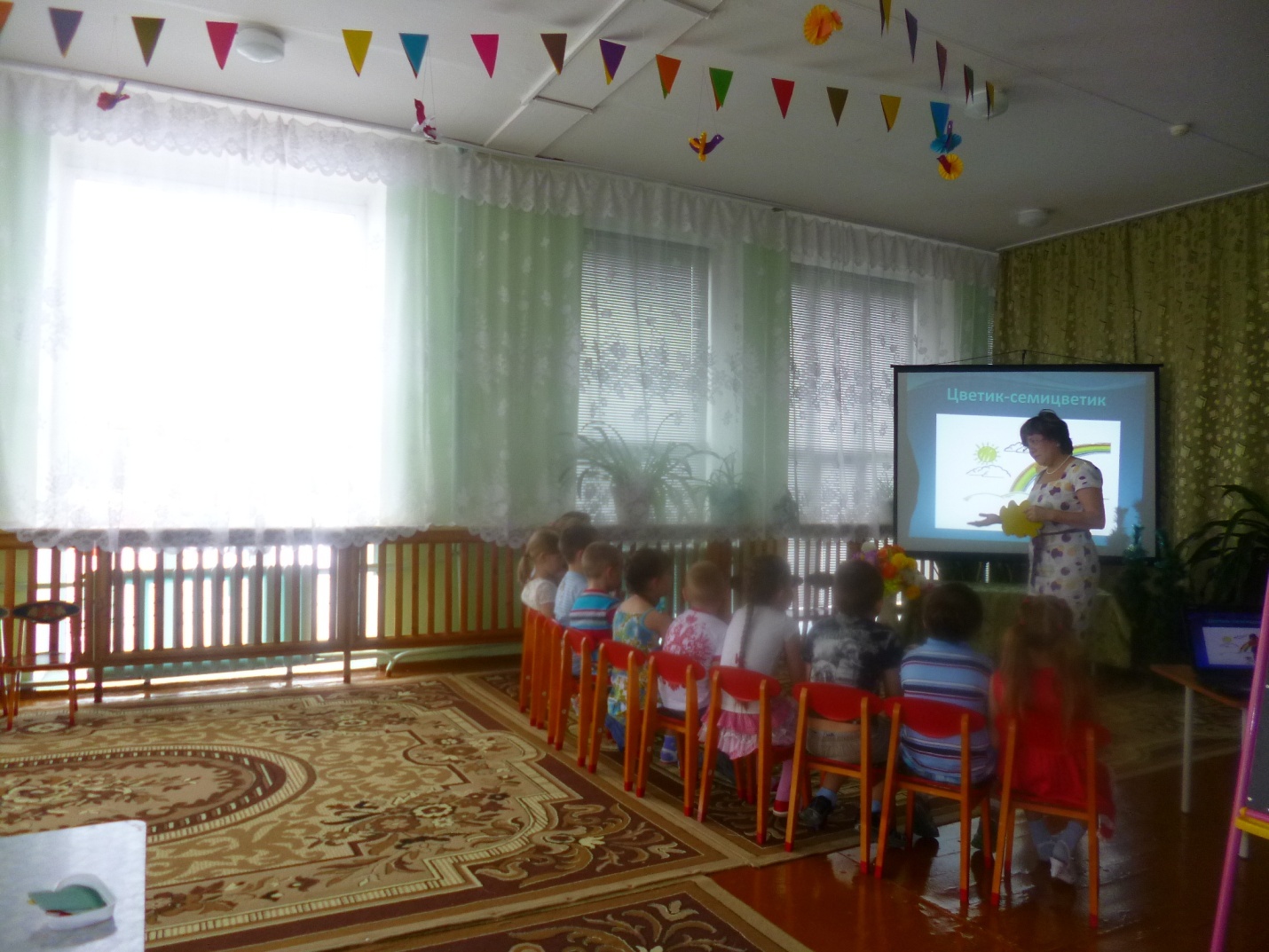 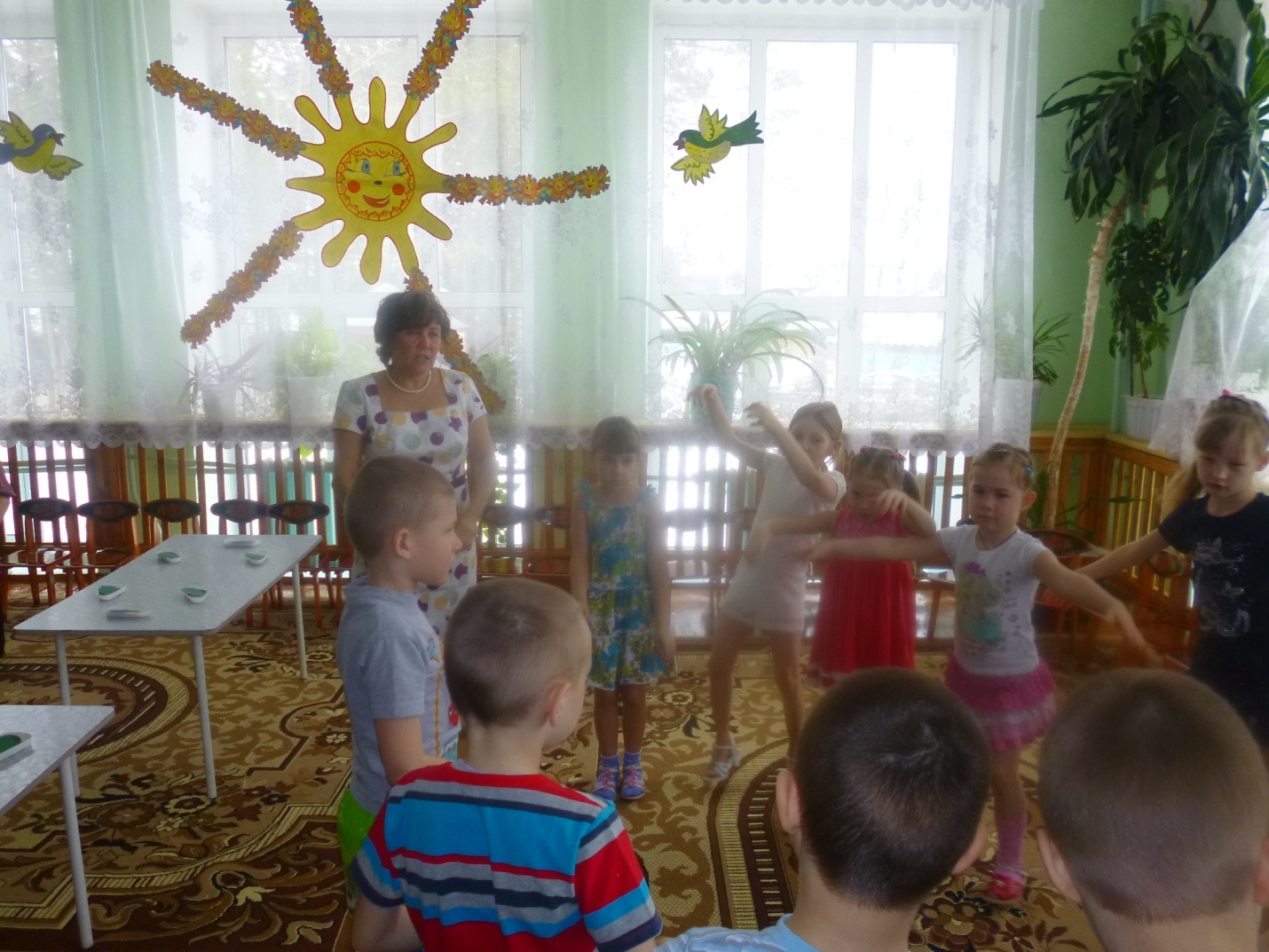 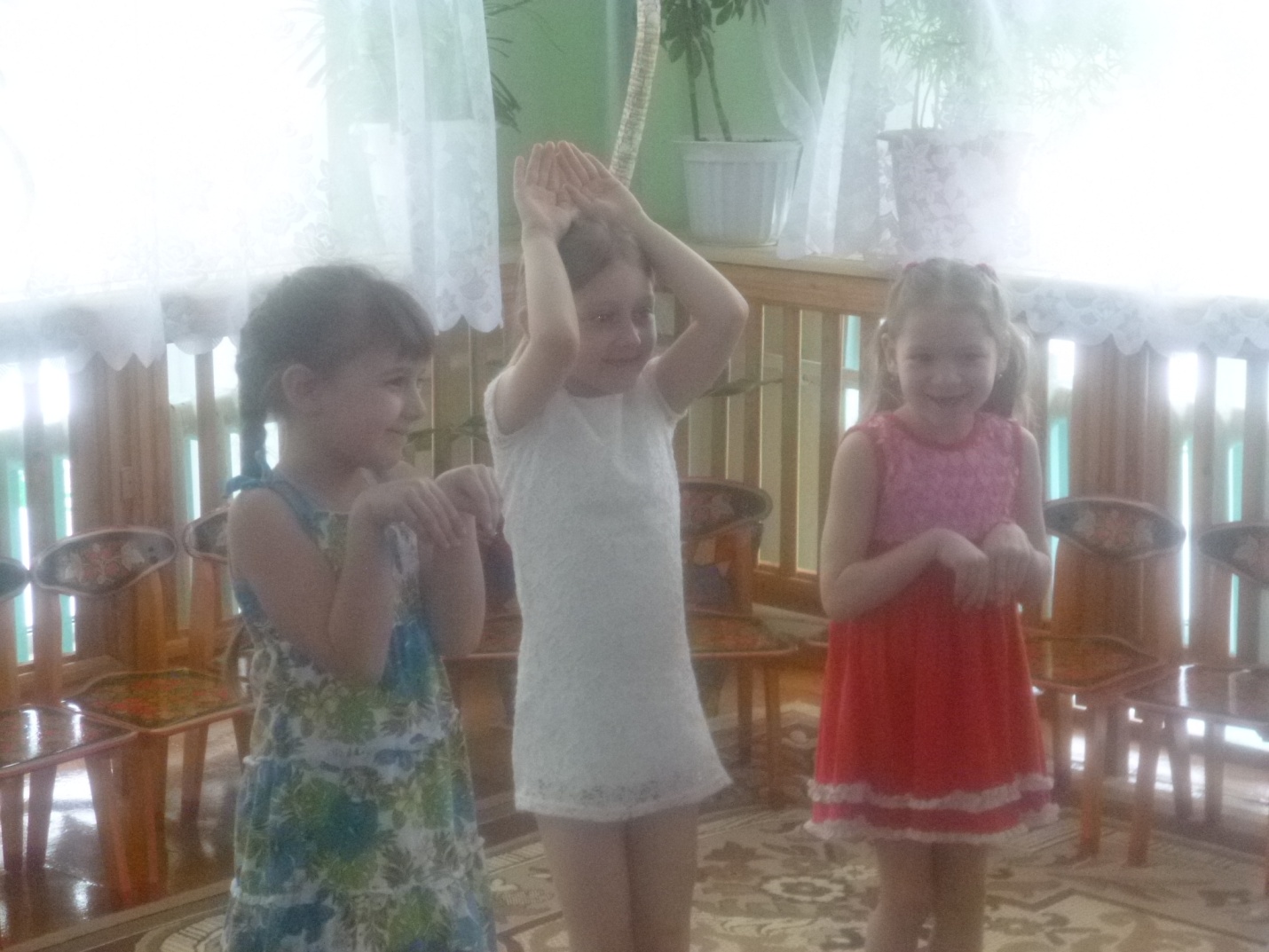 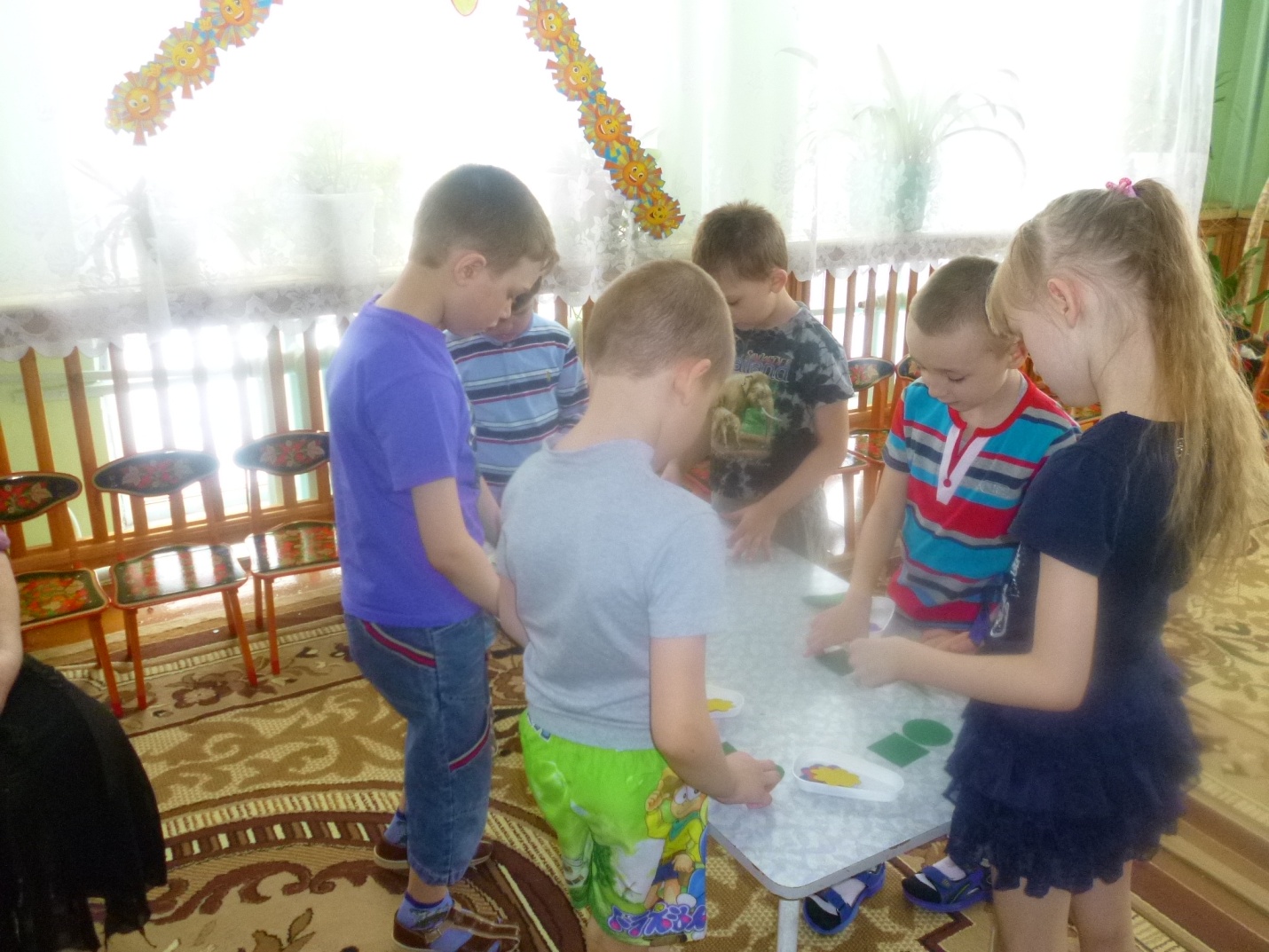 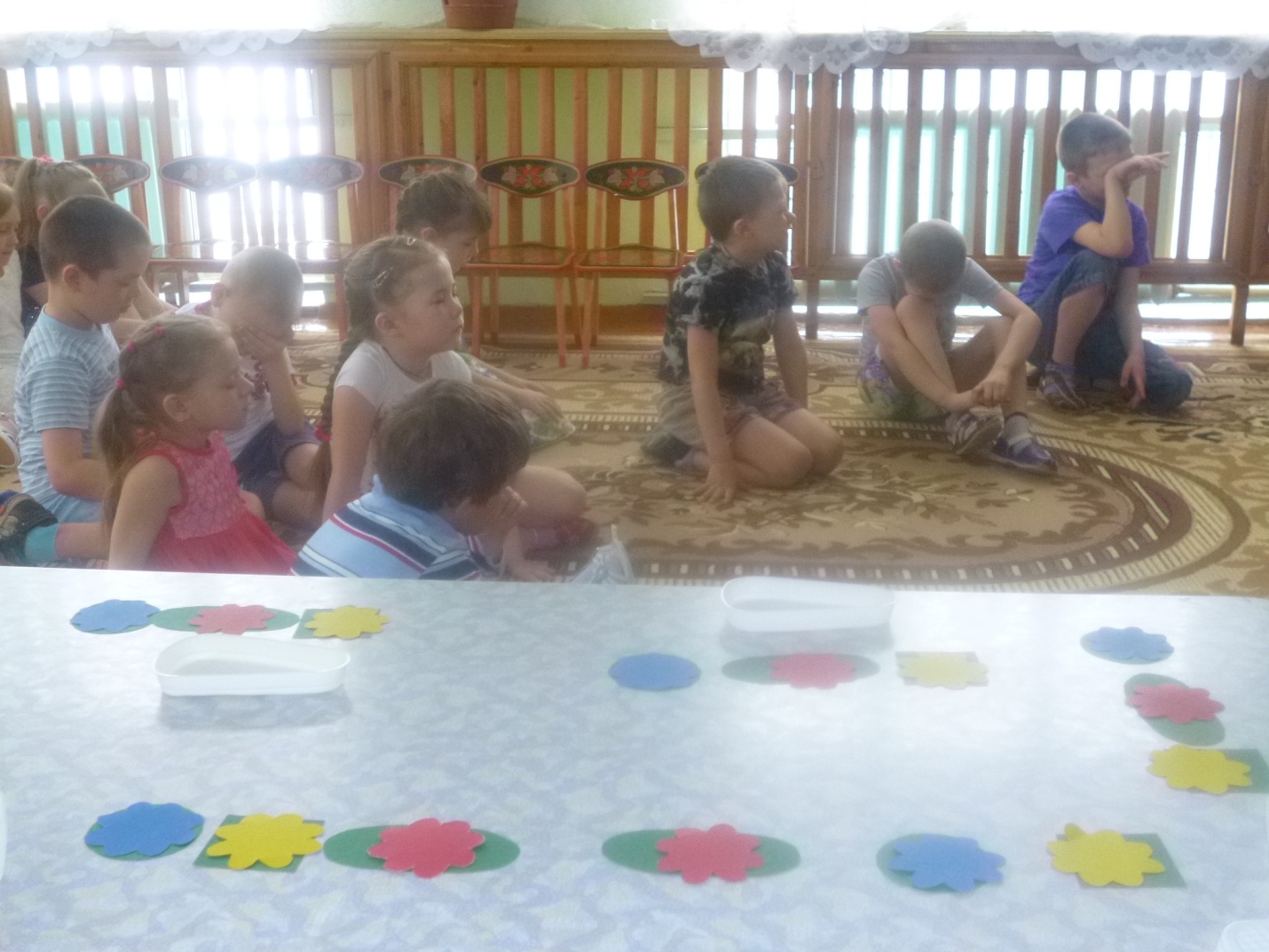 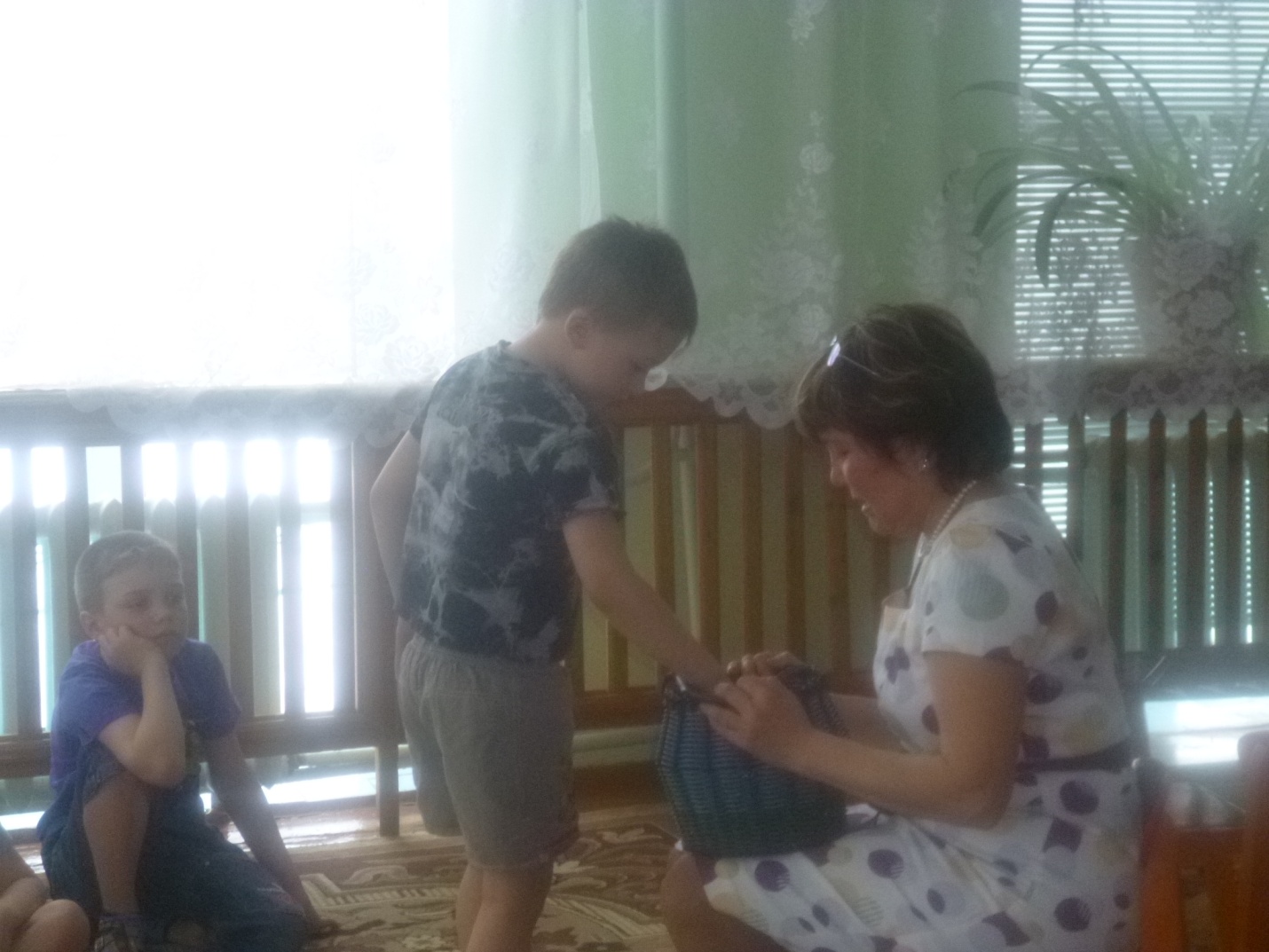 